ИГРАЕМ ВМЕСТЕОбразовательная область «Познавательное развитие»(Ознакомление с окружающим миром)ТЕМА: Путешествие в весенний лес»Цель: Уточнение и закрепление представлений детей о сезонных изменениях в природе весной, на примере леса через игровую деятельность.Задачи:Образовательные:Познакомить детей с характерными признаками весенней природы;Учить употреблять существительные с предлогом В, через д/и «Кто где живет?», называть местообитание диких животных.Знакомить с правилами поведения в природе.Развивающие:Закреплять представления о деревьях (березке и елочке), цветах, животных; расширять представления о простейших связях в природе.Расширять и активизировать предметный словарь детей (подснежники, берлога, дупло, логово). Выявить уровень развития у детей речевых умений: Отвечать на вопросы полным предложением; составлять предложения по сюжетным картинкам; читать наизусть знакомое произведение; использовать слова с предлогами; продолжать учить детей отгадывать загадки; упражнять в звукоподражании.Воспитательные:Воспитывать интерес к весеннему пробуждению в природе.Воспитывать бережное отношение к природе, проявлять заботу и внимание ко всему живому.Пальчиковая гимнастика « Подснежники»Подснежников цветки (Переплести пальцыРаспускают лепестки. Плавно разжать пальцыВетерок чуть дышит, Легко плавно подутьЛепестки колышет. Пошевелить пальцамиК цветку носик приближаем, Податься впередАромат цветов вдыхаем. Втянуть носом воздух)Физминутка «Вместе по лесу идем»Вместе по лесу идём,Не спешим, не отстаём.Вот выходим мы на луг.(Ходьба на месте).Тысяча цветов вокруг!(Потягивания - руки в стороны).Вот ромашка, василёк,Медуница, кашка, клевер.Расстилается ковёрИ направо, и налево.(Наклониться и коснуться левой ступни правой рукой, потом наоборот - правой ступни левой рукой).К небу ручки протянули,Позвоночник растянули.(Потягивания - руки вверх).Отдохнуть мы все успелиИ тихонечко присели.Дидактическое упражнение «Кто, где живет?» детям предлагается расселить животных в свои лесные домики.Волк живет в логове.Белка живет в дупле.Медведь живет в берлоге.Лиса живет в норе.Птица живет в гнезде.Ежик в траве.Мышка в норке.Дидактическое упражнение «Назови детенышей»Детеныши волка — волчата.Детеныши зайца — зайчата.Детеныши ежа — ежата.Детеныши лисы — лисята.Детеныши медведя — медвежата.Детеныши белки — бельчата.Детеныши мыши — мышата.Отгадывание загадок со звукоподражанием:В шар свернулся под ногами.На спине с тремя грибами.Не споткнись — вдруг упадешь!Это же колючий … еж. Звукоподражание: ф-ф-ф.До ушей зеленый рот,В камышах она живет.И в болоте хохотушкаГромко квакает … лягушка. Звукоподражание: ква-ква.Солнца яркого боится.Ночью - хищник эта птица.Ловко мышь найдет в траве.Говорим мы о … сове. Звукоподражание: у-ух.Очень тоненько жужжитИ над нами он кружит.Берегись и млад, и стар..Кровь у всех сосёт... комар Звукоподражание: з-з-з.Тук да тук, тук да тук,Что в лесу за странный стук?Лес очистить от жучков -Проще пары пустячков!Леса друг - приятель,Это пёстрый… дятел. Звукоподражание: тук-тук.У этой птицы нет гнезда,Но это вовсе не беда.И на деревьях у опушкиКто нам «ку-ку» поет? … Кукушка. Звукоподражание: ку-ку.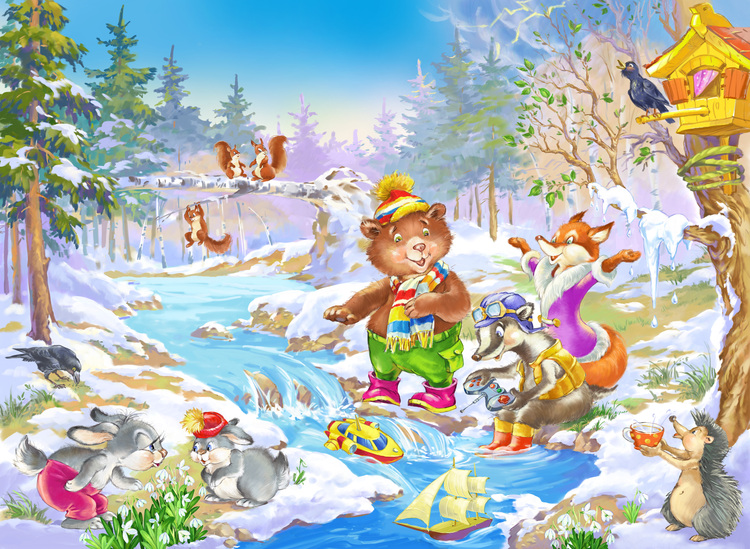 